Tweet by Switzerland’s Mission to the United Nations Regarding the U.N. “Commission of Inquiry” on IsraelAugust 3, 2022https://mobile.twitter.com/swiss_un/status/1554855272132247552 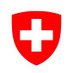 SwitzerlandUN@swiss_unSwitzerland is troubled by recent comments by a member of the @UN_HRCCommission of Inquiry on OPT and Israel. We stand firmly against #antisemitism in any form.8:42 AM · Aug 3, 2022·Twitter Web App